Arbeitsauftrag für den Besuch der internationalen Übungsfirmenmesse Sinsheim 2017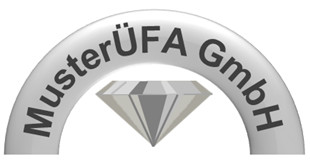 Arbeitsauftrag für den Messebesuch: Gehen Sie durch die Messehallen, betrachten Sie die Messestände und achten Sie darauf, ob und wie Sie angesprochen werden.Lassen Sie sich an Ständen, die Ihnen gefallen, ausführlich beraten und kaufen Sie ein – natürlich nur, wenn Beratung und Produkte Sie wirklich überzeugen! Fragen Sie alles nach, was Sie interessiert – 
z. B. Versandkosten, Lieferzeit, Produktvorteile usw.Kaufen Sie bei mindestens 6 Übungsfirmen ein, davon bei mindestens 1 ausländischen Üfa; geben Sie die 1.000 €, die Sie zur Verfügung haben, weitgehend aus.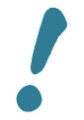 Lassen Sie sich für jeden Einkauf eine Bestellkopie geben und bringen Sie diese in die Üfa mit. Stellen Sie sicher, dass alles lesbar ist.Suchen Sie einen Messestand, den Sie besonders gelungen finden; notieren Sie sich, was Ihnen besonders gefällt.Beurteilen Sie unseren Messestand, der von den BKII-Schülern betrieben wird.Messebericht zur Übungsfirmenmesse Sinsheim 2017 (BK I) Arbeitsauftrag für zuhause:  Schreiben Sie einen Bericht über Ihre Tätigkeiten und Erfahrungen bei der Übungsfirmenmesse. Der Bericht muss folgende Punkte enthalten:DatenName, Klasse, Überschrift, DatumAktivitäten und ErfahrungenBeschreiben Sie Ihre Aktivitäten auf der Messe (siehe erster Arbeitsauftrag).Beschreiben Sie die Erfahrungen, die Sie gemacht haben.StandbeurteilungBeschreiben Sie einen besonders gelungenen Messestand (Was ist daran besonders gut? Warum? Evtl. Dokumentation mit Fotos)Wie bewerten Sie den Messeauftritt der eigenen Üfa?Was sollten wir Ihrer Meinung nach bei unserem nächsten Messeauftritt beachten?Bitte beachten:Die oben genannten Punkte müssen mindestens enthalten sein; weitere Aspekte können ergänzt werden.Umfang: mindestens 2 Seiten DIN-A-4Achten Sie auf eine sinnvolle Gliederung und übersichtliche Gestaltung.Der Messebericht ist getippt und ausgedruckt abzugeben. Bitte die Blätter nicht in Folienhüllen stecken!Der Messebericht ist eine Einzelarbeit.Der Messebericht wird benotet.Abgabetermin: Donnerstag, 07.12.2017Beurteilungskriterien für den Messebericht:Beschriftung, Aussehen, Gestaltung, GliederungRechtschreibung, sprachlicher AusdruckBeschreibungen der Tätigkeiten und ErfahrungenBeschreibung des besonders gelungenen MessestandesBewertung des eigenen MessestandesIdeen für unseren nächsten Messeauftritt 